Applying Your Knowledge TestY9 Term 2 German
Mark Scheme and TranscriptSECTION A (LISTENING)TRANSCRIPT [For part A, students hear the text twice, with 20 seconds in between. For part B, students hear the text one more time. Leave a three second gap between each sentence.]Morgen kommt Matthias nach Berlin. Er wird eine ganze Woche bei mir bleiben. Wir werden in die Stadt gehen und danach werden wir im Wald Rad fahren. Das werde ich genießen!Letzte Woche musste ich alles vorbereiten. Ich habe das Haus geputzt und ich habe das Bett für ihn gemacht. Danach bin ich zum Laden gegangen und ich habe viel Essen für ihn gekauft. Hausarbeit ist immer langweilig und meine Woche hat keinen Spaß gemacht, aber ich freue mich sehr auf meinen Gast!Obwohl ich viel zu tun hatte, wollte Mia mir nicht helfen. Am Freitag hat sie sich mit Freunden unterhalten und am Mittwoch ist sie schwimmen gegangen. Ich war traurig, denn wir gehen normalerweise gemeinsam schwimmen. Wir wollen unsere Leistung im Sport verbessern und deshalb gehen wir montags immer laufen.PART APART BSECTION B (READING)PART APART BSECTION C (WRITING)PART A
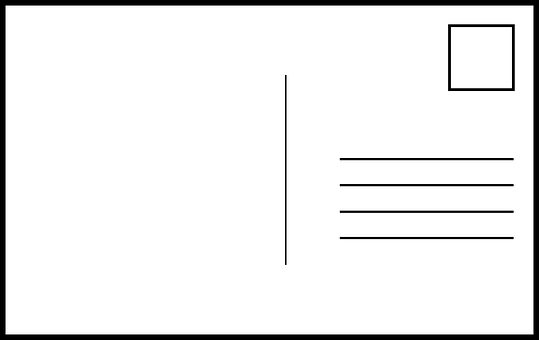 PART BSECTION D (SPEAKING)Possible responses to speaking task (using language covered in the NCELP Scheme of Work up to the point of testing). The use of any language that fulfils the task requirements should receive credit (i.e., words do not have to come from the NCELP SOW).(The grid follows the pattern of the photos in the test paper)SECTION E (READING ALOUD & COMPREHENSION)PART APART BImage information: All images are from https://pixabay.com/ ActivityWho?Who?When?When?1.Going to the cityWolfgangMia & Wolfganglast weeknext week1.Going to the cityMiaWolfgang & Matthiasnormallynormally2.Cycling in the woodWolfgangMia & Wolfganglast weeknext week2.Cycling in the woodMiaWolfgang & Matthiasnormallynormally3.Cleaning houseWolfgangMia & Wolfganglast weeknext week3.Cleaning houseMiaWolfgang & Matthiasnormallynormally4.Buying foodWolfgangMia & Wolfganglast weeknext week4.Buying foodMiaWolfgang & Matthiasnormallynormally5.Boring weekWolfgangMia & Wolfganglast weeknext week5.Boring weekMiaWolfgang & Matthiasnormallynormally6.Chatting with friendsWolfgangMia & Wolfganglast weeknext week6.Chatting with friendsMiaWolfgang & Matthiasnormallynormally7.Swimming on WednesdayWolfgangMia & Wolfganglast weeknext week7.Swimming on WednesdayMiaWolfgang & Matthiasnormallynormally8.Improving sport performanceWolfgangMia & Wolfganglast weeknext week8.Improving sport performanceMiaWolfgang & Matthiasnormallynormally (1 mark per question)a)How long is Matthias staying with Wolfgang?a (whole) weekb)What does Wolfgang say he will enjoy?cycling (in the forest)c)What did Mia NOT do last week?help (Wolfgang)d)Which two sports do Wolfgang and Mia normally do?swimming (0.5 mark) running (0.5 mark) Merkel studied chemistry at university2Merkel became Chancellor4Olaf Scholz became Chancellor6Merkel worked as a scientist3Merkel grew up in East Germany1Hundreds of thousands of people came to Germany5TFNMMerkel was born in West GermanyxMerkel was a scientist before becoming a politicianxThere was a war in SyriaxMerkel was the second woman to become German ChancellorxPeople called her “Mutti”x0 marks awarded for an incorrect word or the correct word with more than one spelling mistake. 0.5 mark awarded for an otherwise correctly spelled word with a missing umlaut, with an unnecessary umlaut added to a non-umlauted letter, or with one spelling mistake (including an agreement error).Note: The suggested answers below are from the German KS3 Scheme of Work. Marks are awarded for these or any other correctly spelled word that fits the gap and makes sense.nouns: Geburtstag, Stadt, Zeitverbs: gefahren, war, sind adjectives: großes, historischother (prep, article, pronoun): nicht, morgen1. Last week1. Last week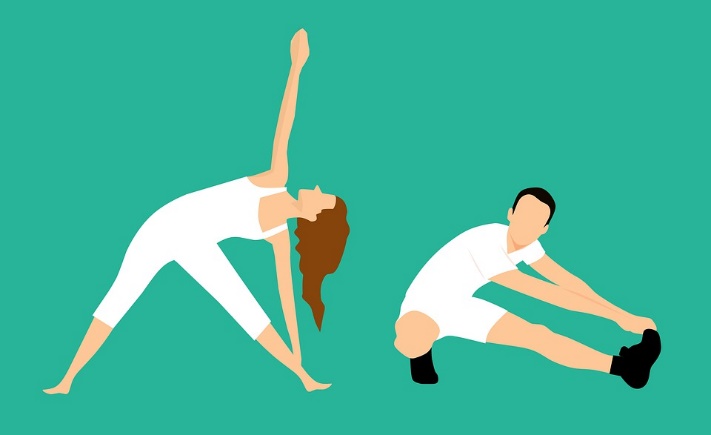 Possible answer sentences:
Letzte Woche war ich besonders aktiv. 
Ich hatte keine Schule und viel Zeit.  
Deshalb konnte ich viel Sport machen.können / aktiv /  machen  / (der) Sport2. Next week2. Next week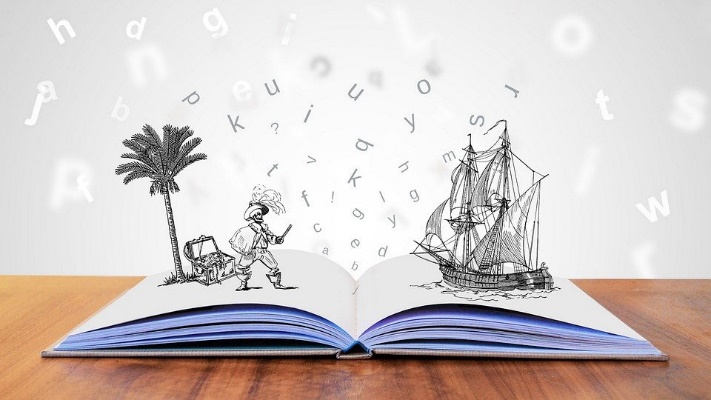 Possible answer sentences:
Nächste Woche habe ich vor, meinen Freund aus Frankreich einzuladen. 
Er ist Dichter und schreibt traditionelle Gedichte. 
Ich liebe seine Gedichte!vorhaben /  ein Dichter /  traditionell / einladenIch habe gesungenIch habe ein Schloss besucht /Ich bin in die Stadt gegangenIch habe einen Kaffee getrunkenIch bin gelaufen /Ich bin laufen gegangenIch habe Sport gemachtIch habe ein Eis gegessen/gekauftIch habe Freunde/Familie angerufen Ich habe mit Freunden gesprochenIch habe mich unterhalten/Ich habe Freunde gesehen/besuchtIch habe Musik gespieltIch bin Rad gefahren/Ich habe Sport gemachtIch bin mit dem Flugzeug geflogen/gefahrenIdeaNotes on tolerance1.Die Schweiz ist ein demokratisches Land in der Mitte Europas.Tolerate inaccuracy in stress on unknown words, where it differs from English. i.e. Europa vs Europe2.Es gibt viel Tourismus in den Alpen in der Schweiz.Tolerate Tourismus stress inaccuracy if SSC are correctly pronounced3.Das Land hat am 1. August Geburtstag und an diesem Tag gibt es immer Feuerwerken.4.Die Schweiz hat eine Armee. Das Land bleibt aber immer neutral und deshalb nimmt es nicht an Konflikten teil.Tolerate Armee, neutral and Konflikten stress inaccuracy if SSC are correctly pronounced.5.Die Schweiz hat vier Sprachen und viele Dialekte! Im Parlament muss man oft übersetzen!Tolerate Dialekte and Parlament stress inaccuracy is SSC are correctly pronounced.Allow (or equivalent): 	Disallow:1.Switzerland [is a democratic country] [in the middle of Europe]Just ‘a country’2.[There is a lot of tourism (in the Alps)] 3.[Switzerland’s birthday is 1st August] [there are always fireworks on this day]4.[Switzerland has an army] [it always remains neutral] [it doesn’t take part in conflicts]5.[It has four languages (and lots of dialects] [people often need to translate in parliament]